Escribe un parafo de ti:   Tu moriste.  You died.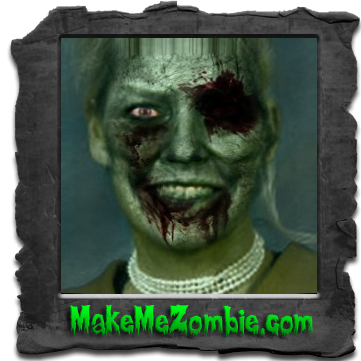 Write a paragraph for you:  you are dead:  Write your story in the past tense:  write about you before you died:Answer the following questions in order to form your story: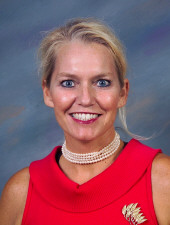 EXAMPLE de Sra. GASPARMe llame Sra. GasparYo mori el 12 de diciembre 2012Yo mori en un accidente de mi coche. (conducieron de escuela a casa)Yo aisti la Universidad de sdsu, y ensene escuela a GHS en Garretson.Antes de yo mori, yo quise casarme y tener 10 ninos .  Yo no pude tener una familia o celebrar  la navidad.Yo tuve un coche park avenue, do s perros (chipper y murphy) y una familia grande.Yo tuve un amigo, Miguel.Yo trabaje a GHS.Yo jugue golf, fui de compras, y pase tiempo con mi familia.Yo no practique deportes.Las personas me recordaron  como rubia.Yo tuve 29 anos.Yo vivio en Hartford.Yo hable con  Sr. Hughes cuando yo salio escuela.Cuando mis amigos oyeron yo mori, ellos dijeron,  “  awwww!   Ahora quien va a ensenar espanol a GHS?